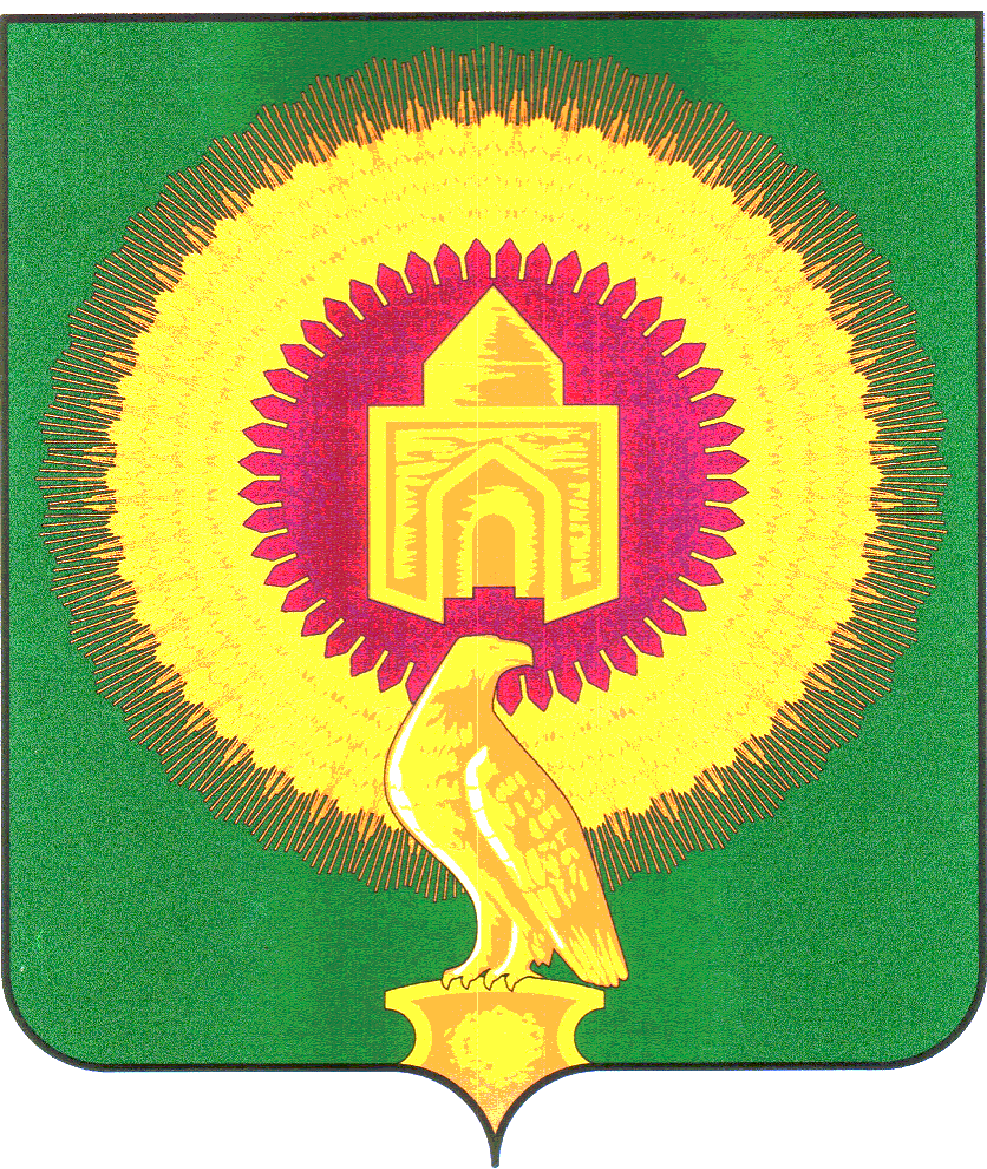 АДМИНИСТРАЦИЯ НОВОУРАЛЬСКОГО СЕЛЬСКОГО ПОСЕЛЕНИЯВАРНЕНСКОГО МУНИЦИПАЛЬНОГО РАЙОНА  ЧЕЛЯБИНСКОЙ ОБЛАСТИПОСТАНОВЛЕНИЕОт 12.07.2018года  			№ 50/2О внесении изменения в Постановление № 59 от 20.06.2013г. «Об утверждении административного регламента проведения проверок граждан при осуществлении муниципального жилищного контроля на территории Новоуральского сельского поселения Варненского муниципального района Челябинской области»В соответствии с частью 7 статьи 8.2 Федерального закона "О защите прав юридических лиц и индивидуальных предпринимателей при осуществлении государственного контроля (надзора) и муниципального контроля" Постановления Правительства РФ от 10 февраля 2017 г. N 166 "Об утверждении Правил составления и направления предостережения о недопустимости нарушения обязательных требований, подачи юридическим лицом, индивидуальным предпринимателем возражений на такое предостережение и их рассмотрения, уведомления об исполнении такого предостережения",  администрация Новоуральского  сельского поселения ПОСТАНОВЛЯЕТ: Внести изменения в Постановление  № 59 от 20.06.2013г. «Об утверждении  административного регламента проведения  проверок граждан при осуществлении муниципального жилищного контроля на  территории Новоуральского сельского поселения Варненского муниципального района  Челябинской области» 1.  Добавить пункт 2.9  пункта 2, следующее «орган муниципального контроля выдает предостережения о недопустимости нарушения обязательных требований» Предостережения о недопустимости нарушения обязательных требований должно содержать указания на соответствующие требования, а также информацию о том, какие конкретно действия (бездействие) юридического лица, индивидуального предпринимателя могут привести или приводят к нарушению этих требований.2. Настоящее постановление опубликовать на официальном сайте сельского поселения .3. Контроль за исполнением настоящего  оставляю за собой.     Глава Новоуральского     сельскогопоселения                                                                              Н.А.Гладских